						Armando’s Restaurant					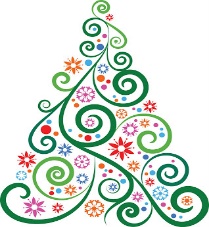 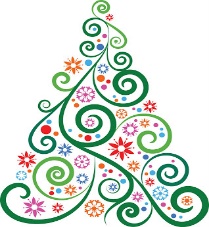 Christmas Day Booking Menu Choice FormBooking name:										Date of booking:Guest nameStarterMain courseIf steak – preference of cookingDessertDietary requirements